Publicado en Marbella el 19/12/2019 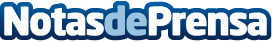 Habitat Inmobiliaria, Lainer y Atlas Group presentaron sus nuevos proyectos en EXPO Costa del SolEXPO Costa del Sol demostró que sigue siendo el centro de convenciones líder de Marbella tras celebrar la VI edición del EXPO Business Day, un evento único y exclusivo en la Costa del Sol, que reúne en un sólo lugar a todo el gremio profesional del sector inmobiliario. Teniendo lugar el pasado 27 de noviembre, este evento reunió a un centenar de personas, incluidos los representantes de las empresas inmobiliarias más destacas de la regiónDatos de contacto:EXPO Costa del Sol951 55 02 14Nota de prensa publicada en: https://www.notasdeprensa.es/habitat-inmobiliaria-lainer-y-atlas-group Categorias: Nacional Inmobiliaria Andalucia Construcción y Materiales http://www.notasdeprensa.es